     WELCOME TOTHE CHURCH OF THE STRAITSPastor David WallisNovember 3, 2019                      10:30 a.m.Welcome and Announcements Please sign our attendance pads; pass it down the pew, take time to note with whom you are sitting, so that you can greet them later.Green Prayer Cards may be filled out with your joys/prayer concerns. Ushers will collect them during prayer time.*Call to Worship in Song                        screen“Psalm 23”*Prayer of Confession             
       Dear God, the birds keep singing and you keep giving. They lack for nothing. Why can’t we believe you’ll provide for us? Teach us to trust like the birds of the air, in Jesus’ name, Amen!*Gloria Patri			               #623*Hymn   “Joyful, Joyful, We Adore Thee”   #1First Scripture Reading                          pg. 698
Isaiah 26:1-4                               Liturgist – Les JacksonChildren’s Time     *Affirmation of Faith through Song            screen“God Will Make A Way”Sharing our Joys and Concerns	Silent Prayer and Pastoral Prayer	The Lord’s Prayer	Our Father, who art in heaven, hallowed be thy name. Thy 	kingdom come, thy will be done on earth as it is in heaven. Give us this day our daily bread. And forgive us our trespasses as we forgive those 	who trespass against us. And lead us not into temptation, but deliver us 	from evil. For thine is the kingdom, and the power, and the glory forever. Amen.		Giving our Tithes and OfferingsOffertory Doxology                                                   #625*Prayer of DedicationSecond Scripture Reading                     pg. 960                                                       Matthew 6:25-34 Sermon    “The Birds Just Keep on Singing!”   Communion                                            see insert   (during Communion we will sing #192 The Blood Will Never Lose its Power, #189 Calvary Covers it All, #210 Jesus Paid it All)*Hymn                 “My Tribute”                  #11*Benediction*Postlude                                            in unisonGod be with you till we meet again; 
By His counsels guide, up-hold you, 
With His sheep securely fold you; 
God be with you till we meet again.Please join us for refreshments following the Worship Service in Fellowship Hall.Everyone is welcome!How to become a ChristianAdmit to God that you have done things that oppose His desires for you.	“For all have sinned and fall short of 	the glory of God.”           Romans 3:23Acknowledge Jesus Christ as God’s only solution to your condition.	“Jesus answered, “I am the way and 	the truth and the life. No one comes to 	the Father except through me.” 				       John 14:6Ask God to forgive your sins and invite Jesus into your life.     	“Yet to all who received him, to those 	who believed in his name, he gave the 	right to become children of God.”				       John 1:12What to Pray“Lord Jesus, I need you. Thank you for coming to earth, living an unblemished life, and dying on the cross for my sins. I open the door of my life and receive you as Savior and Lord of everything I do. Make me the kind of person you want me to be.”What to DoGo to God in prayer daily.   Read God’s word daily.       Open your life to other Christian friends.           Worship God weekly at church.If God is speaking to you this morning and you desire to receive Jesus Christ as your Savior and Lord, or desire prayer for a particular matter, we invite you to the front of the sanctuary at the close of the service where Pastor Dave and/or others will be glad to pray and talk with you.THE CHURCH OF THE STRAITS STAFF307 N. Huron Street  •  P.O. Box 430Mackinaw City, MI 49701231-436-8682 Office  • 231-436-5765 Fax231-436-5484 Parsonagewww.thechurchofthestraits.com  cotsoffice@yahoo.com Minister		Pastor David WallisYouth Director		Shannon CooleyHead Ushers	Todd Kohs, Carl Strieby and Greg PietrowskiOrganist/Pianist		Loretta Martinek Clerk			Laura JacksonTreasurer		Janet SchaeferFinancial Secretary	Cathy BreySecretary		Judy ChurchillIn the Nursery – for 1st grade and younger        Nov. 3           – Ariel & Colleen Durant        Nov. 10         – Ariel & Colleen DurantLiturgists in Coming Weeks:    
        Nov. 10     10:30 am     Don Hawver
        Nov. 17     10:30 am     Julie Burnett          Nov. 24     10:30 am     need someoneSunday Worship Attendance10/27/19	10:30 am	12010/28/18	10:30 am	117Flowers:  If you wish to have flowers on the Altar for any occasion, please contact the church office at 436-8682.Hearing Devices are available from the sound booth. Please turn the device off and return it to the sound booth after the service.  CHURCH CALENDARNovember 3 – 10, 2019SUN 11-3       3:00 pm	AA                       5:00 pm	Healing Service                       6:00 pm	Disciple IVMON 11-4     3:00 pm	Women’s Bible Study                       TUE 11-5     10:00 am      Sr. Chair Yoga                       6:30 pm	PPRC Meeting	WED 11-6   10:00 am	Food PantryTHR 11-7      8:00 am	Men’s Breakfast                     10:00 am	Music & WorshipSAT 11-9       9:00 am	Men’s GroupSUN 11-10     9:30 am	Adult/Youth Sun School                     10:30 am	Traditional Worship                        3:00 pm	AA          5:00 pm	Prayer Group
                      6:00 pm	Disciple IVANNOUNCEMENTSOperation Christmas Child Shoeboxes – Big Packing Party – Wednesday Nov. 13 at 11:00 am. Take a Shoe Box to fill! Boxes need to be back to the church by Thursday, November 21st.Katie Darrow would appreciate help with rides to Petoskey 3 times a week for dialysis. Sign up in Fellowship Hall, thank you.I wanted to send a heartfelt thank you to our beloved church for the overly generous gift including gift cards, cash and the apple peeler (I really wanted one).  Lisa and I are so blessed to be your pastoral family. We receive far more than we could ever give.  Love you all!  Dave and LisaThank You, Thank You! This year the Community Thanksgiving Dinner will be hosted by the Strieby and Thompson Families. Just need several people willing to help them. Contact Nelson if you can!Youth Treasure Hunt Event – Shannon Cooley, the new Youth Director will be holding a youth event on Sunday, November 17th from 3:30 – 5 pm here at Church of the Straits. Help us find the True Treasure in Life. Dress for the outside, cookies and hot cocoa provided. Open to ages 9-14. Bring a friend!To Our Loving Church Family,The Cole Family would like to extend our deepest thanks and gratitude to everyone who has reached out to us with condolences; anyone who helped prepare the church and service; those who prepared meals, and the Willing Workers who selflessly give their time and love with a servant’s heart. We also thank God for Pastor Dave, for his council, comfort and all the time he spent with Marilyn Cole and our family during this hard time. We are so blessed for everything you have done for us. May God bless you all!     Love in Christ,   The Marilyn Cole FamilySpaghetti Dinner Benefit and Bake Sale for CaseyHolsinger – Friday Nov. 8th from 5-7pm at Audies.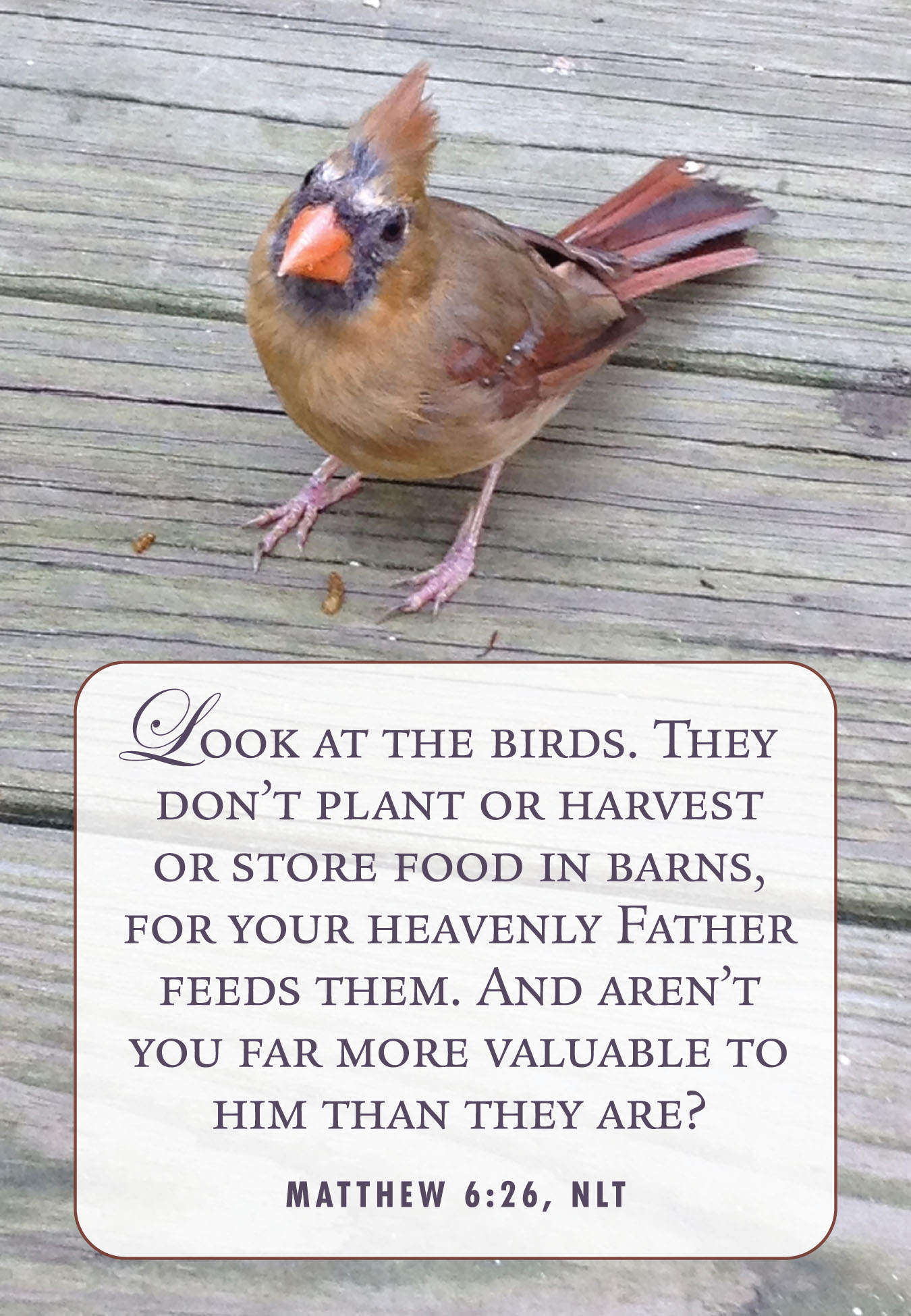 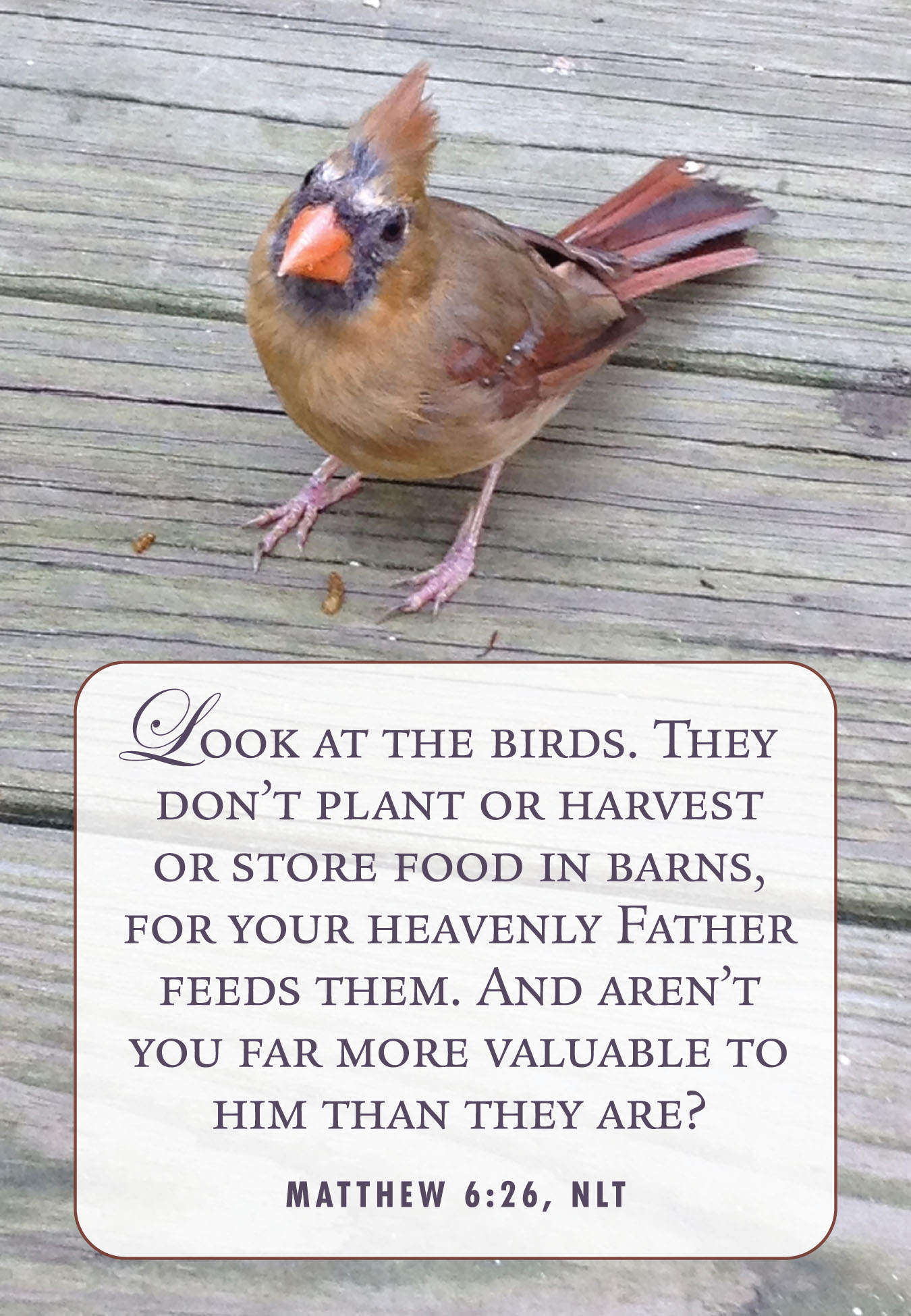 